Муниципальное бюджетное дошкольное образовательное учреждение - детский сад № 76620057, г. Екатеринбург, пер. Замятина, 34А, 36А, тел.: (343) 300-27-98, 300-66-96официальный сайт: www.76.tvoysadik.ru   	e-mail: dou76@yandex.ru ПРИКАЗот 03.04.2023 г.                                                                                                                № 20«Об утверждении Плана основных мероприятий по подготовке к периоду основного комплектования Муниципального бюджетного дошкольного образовательного
учреждения - детского сада № 76  на 2023/2024 учебный год 
и назначении ответственных лицВ соответствии с Федеральным законом Российской Федерации от 29.12.2012 № 273-ФЗ «Об образовании в Российской Федерации», на основании распоряжения Департамента образования Администрации города Екатеринбурга № 186/46/36 от 07.02.2023 г. «Об утверждении плана по подготовке к комплектованию МБДОУ на 2023-2024 учебный год», в целях подготовки к периоду основного комплектования МБДОУ - детского сада № 76 на 2023 — 2024 учебный год; ПРИКАЗЫВАЮ:Утвердить план мероприятий по подготовке к периоду основного комплектования МБДОУ -детского сада № 76 на 2023-2024 учебный год (Приложение № 1).Назначить ответственными за выполнение плана мероприятий заведующего МБДОУ Семенову Е.С.Осуществить прием детей в МБДОУ- детский сад № 76 к началу 2023 — 2024 учебного года в соответствии со списками учтенных детей, подлежащих обучению по образовательным программам дошкольного образования, утвержденными комиссией по утверждению списков учтенных детей, подлежащих обучению по образовательным программам дошкольного образования до 01.09.2023г.Назначить ответственным за осуществление индивидуального оповещения родителей (законных представителей) детей, включенных в списки учтенных детей делопроизводителя Бусик Н.А.В период отсутствия делопроизводителя ответственность за осуществление индивидуального оповещения родителей (законных представителей) детей, включенных в списки учтенных детей, возложить на заместителя заведующего Токареву Н.В.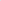 Назначить ответственным за прием документов на обучение по образовательным программам дошкольного образования делопроизводителя Бусик Н.А.В период отсутствия заведующего ответственность за прием документов возложить на заместителя заведующего Токареву Н.В.Назначить ответственным за своевременное внесение изменений в документы, регламентирующих муниципальную услугу «Прием заявлений, постановка на учет и зачисление детей в образовательные учреждения, реализующие основную общеобразовательную программу дошкольного образования (детские сады)» заместителя заведующего Токареву Н.В.Утвердить график приема документов в период с 15.05.2023г. по 31.08.2023г.. ежедневно с 9.30 до 17.30Контроль за исполнение приказа оставляю за собой.Заведующий МБДОУ № 76                              __________                        Е.С. Семенова